Flerspråkighet och språkstörningAllmänt om flerspråkighet
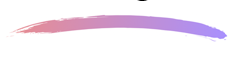 
Vad är det viktigaste lärandet för dig?

Vad tar du med dig till din verksamhet?Språkstörning eller bristande exponering?
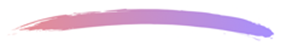 Vad är det viktigaste lärandet för dig?Vad tar du med dig till din verksamhet?Stötta flerspråkiga elever - 
med och utan språkstörning
Vad är det viktigaste lärandet för dig?
Vad tar du med dig till din verksamhet?Övriga reflektioner: